INDICAÇÃO Nº 984/2018Indica ao Poder Executivo Municipal que efetue limpeza em Área Pública, localizada no bairro Residencial Parque do Lago.Excelentíssimo Senhor Prefeito Municipal, Nos termos do Art. 108 do Regimento Interno desta Casa de Leis, dirijo-me a Vossa Excelência para sugerir que, por intermédio do Setor competente, que efetue limpeza em Área Pública, localizada Avenida Ruth Garrido Roque, em frente ao Residencial Manacá – Bosques das Árvores, no bairro Residencial Parque do Lago.  Justificativa:Conforme podemos constatar nas fotos que seguem anexas, a Área Pública necessita, com urgência, dos serviços de roçagem e limpeza, uma vez que o local está com acúmulo de lixos e entulhos, o que contribuem para proliferação de animais peçonhentos. Plenário “Dr. Tancredo Neves”, em 30 de janeiro de 2.018.CELSO LUCCATTI CARNEIRO“Celso da Bicicletaria”-vereador-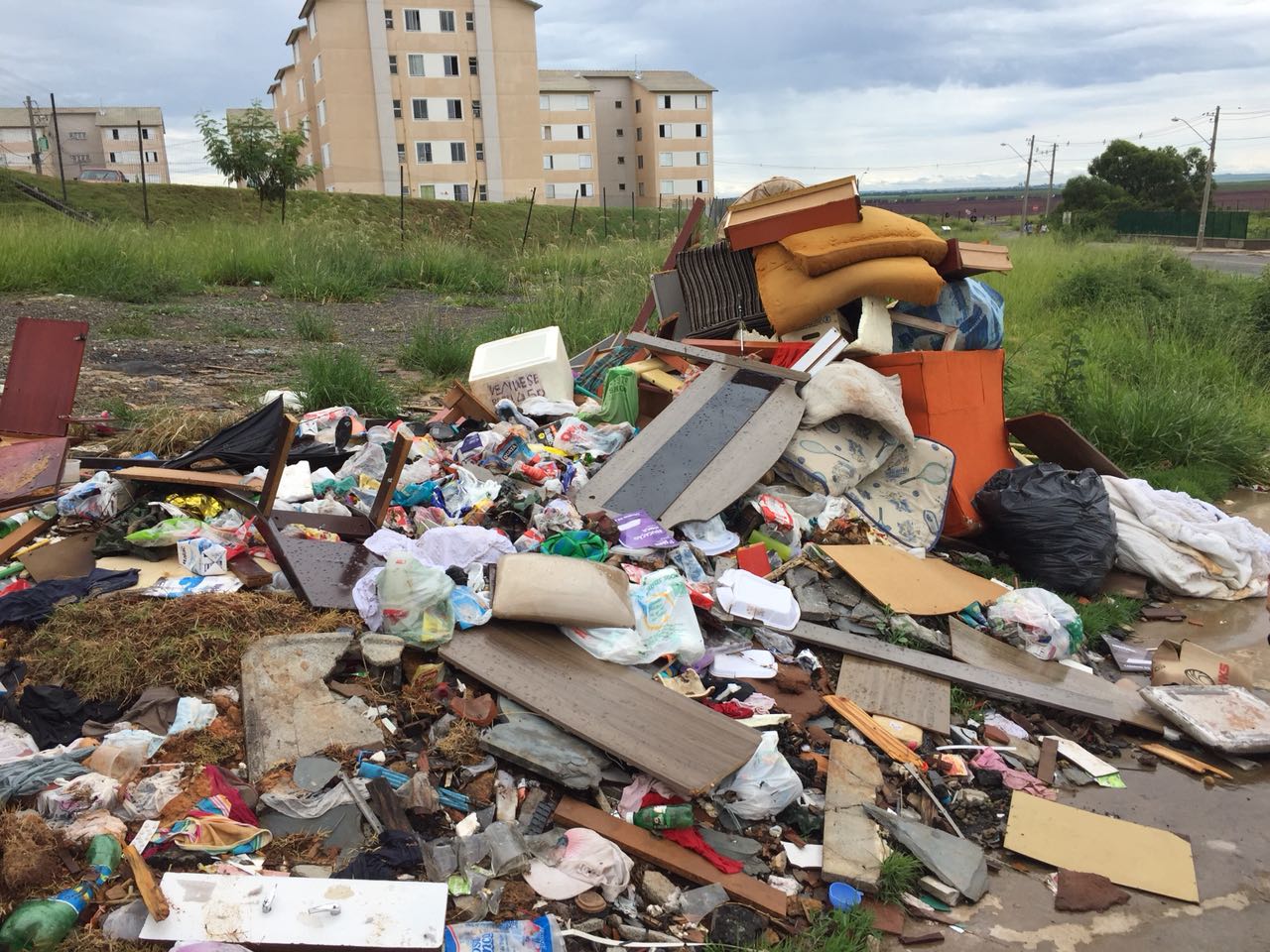 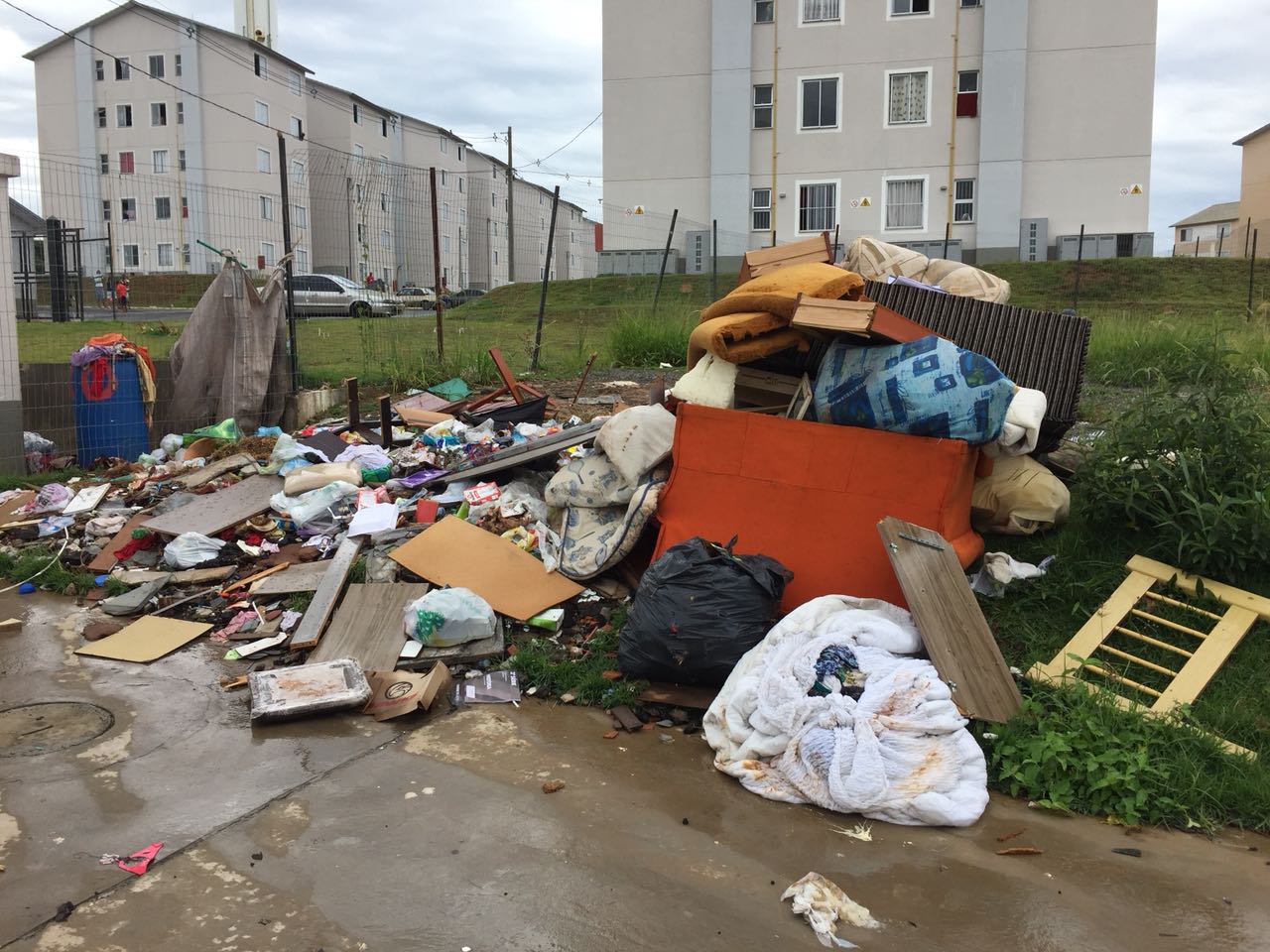 